Lesson 15: Caring for CreationPsalm 8 and Leviticus 25:1-71. What does it mean that we have been created “a little lower than God” (footnote)?	________________________________________________________________________________2. Given Psalm 8:6, may we do with creation as we see fit?	________________________________________________________________________________3. Why does “land” need “rest”?	________________________________________________________________________________4. Should we still keep a sabbath year today? (We do have things called sabbaticals.)	________________________________________________________________________________Christians and the EnvironmentHumans were made __________________________________________________________________Among others it means that ____________________________________________________________Humanity is the ___________________ of _______________________________________.	We need to treat _____________________________________________________________________	________________________________________________________________________________Stewards As stewards humans are to	- ___________________________________________ what God has made		e.g. __________________________________________________________________________	- _________________________________________ what God has made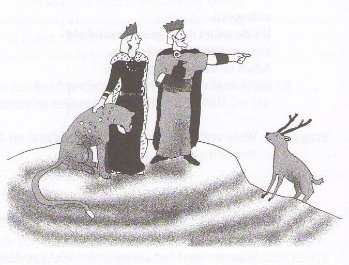 		e.g. _____________________________________________________	- _________________________________________ what God has made		e.g. _____________________________________________________Still valid	__________________ is known as ___________________________________________________	__________________ is known as ___________________________________________________Some Christians say: _________________________________________________________________	________________________________________________________________________________However, __________________________________________________________________________	________________________________________________________________________________The _________________ mandate has been _____________ to the _____________________ mandate. The environmental movementThe environmental movement tends to be composed of ________________________________ and __________________________________As Christians we will have issues with	________________________________________________________________________________	________________________________________________________________________________But _______________________________________________________________________________	________________________________________________________________________________Three views of creation________________________________________________________________________________	Creation exists ___________________________________________________________________	Man is _________________________________________________________________________________________________________________________________________________________	Creation exists ___________________________________________________________________	Man is _________________________________________________________________________________________________________________________________________________________	Creation exists ___________________________________________________________________	Man is _________________________________________________________________________Whom do you trust?Scientists dispute and debate what is happening today, and especially, who caused it.___________________________________ when it comes to using data that extrapolate.But we should not be ____________________________________.Climate change is ___________________________________________ and _____________________	________________________________________________________________________________Space for further notes	________________________________________________________________________________	________________________________________________________________________________	________________________________________________________________________________	________________________________________________________________________________	________________________________________________________________________________	________________________________________________________________________________	________________________________________________________________________________	________________________________________________________________________________